ALABAMA AMERICORPS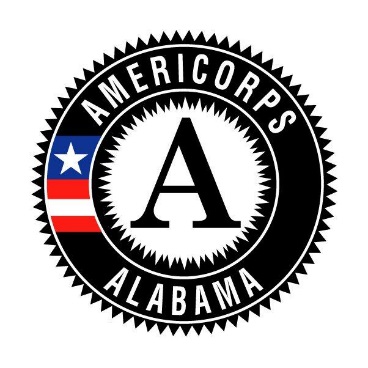 Governor’s Office of Volunteer ServicesMember Management ModuleMember InterviewYou are not required to ask all of the questions below. You may skip questions or ask questions not on this list.Thank the member for their service! Member Name: Date:Member Title:Program Name: Program Name: Program Year:Program Year:Program Year:GOVS Staff Conducting Interview: GOVS Staff Conducting Interview: GOVS Staff Conducting Interview: ORIENTATION/SERVICE:ORIENTATION/SERVICE:ORIENTATION/SERVICE:ORIENTATION/SERVICE:ORIENTATION/SERVICE:ORIENTATION/SERVICE:ORIENTATION/SERVICE:ORIENTATION/SERVICE:ORIENTATION/SERVICE:ORIENTATION/SERVICE:What year of service are you currently serving?What year of service are you currently serving?What year of service are you currently serving?What year of service are you currently serving? 1ST      2ND      3RD      4TH    1ST      2ND      3RD      4TH    1ST      2ND      3RD      4TH    1ST      2ND      3RD      4TH    1ST      2ND      3RD      4TH    1ST      2ND      3RD      4TH   How did you become interested in AmeriCorps?How did you become interested in AmeriCorps?How did you become interested in AmeriCorps?(ONLY 3 QUESTION) PRE-SERVICE ORIENTATION QUESTIONS-NOT NECESSARY FOR EVERY INTERVIEW(ONLY 3 QUESTION) PRE-SERVICE ORIENTATION QUESTIONS-NOT NECESSARY FOR EVERY INTERVIEW(ONLY 3 QUESTION) PRE-SERVICE ORIENTATION QUESTIONS-NOT NECESSARY FOR EVERY INTERVIEW(ONLY 3 QUESTION) PRE-SERVICE ORIENTATION QUESTIONS-NOT NECESSARY FOR EVERY INTERVIEW(ONLY 3 QUESTION) PRE-SERVICE ORIENTATION QUESTIONS-NOT NECESSARY FOR EVERY INTERVIEW(ONLY 3 QUESTION) PRE-SERVICE ORIENTATION QUESTIONS-NOT NECESSARY FOR EVERY INTERVIEW(ONLY 3 QUESTION) PRE-SERVICE ORIENTATION QUESTIONS-NOT NECESSARY FOR EVERY INTERVIEW(ONLY 3 QUESTION) PRE-SERVICE ORIENTATION QUESTIONS-NOT NECESSARY FOR EVERY INTERVIEW(ONLY 3 QUESTION) PRE-SERVICE ORIENTATION QUESTIONS-NOT NECESSARY FOR EVERY INTERVIEW(ONLY 3 QUESTION) PRE-SERVICE ORIENTATION QUESTIONS-NOT NECESSARY FOR EVERY INTERVIEWPrior to your start date, did you participate in pre-service orientation? Prior to your start date, did you participate in pre-service orientation? Prior to your start date, did you participate in pre-service orientation? Prior to your start date, did you participate in pre-service orientation? Prior to your start date, did you participate in pre-service orientation? Prior to your start date, did you participate in pre-service orientation? Prior to your start date, did you participate in pre-service orientation? Prior to your start date, did you participate in pre-service orientation?  Yes    No   Yes    No  What activities did you participate in during pre-service orientation?   What activities did you participate in during pre-service orientation?   What activities did you participate in during pre-service orientation?   What activities did you participate in during pre-service orientation?   What activities did you participate in during pre-service orientation?   What activities did you participate in during pre-service orientation?   Who did you report to during pre-service orientation?                                                                          Who did you report to during pre-service orientation?                                                                          Who did you report to during pre-service orientation?                                                                          Who did you report to during pre-service orientation?                                                                          How long did pre-service orientation last? start/finishHow long did pre-service orientation last? start/finishHow long did pre-service orientation last? start/finishHow long did pre-service orientation last? start/finishWas an offer of service contingent upon satisfactorily completing pre-service orientation?          Yes    No  Was an offer of service contingent upon satisfactorily completing pre-service orientation?          Yes    No  Was an offer of service contingent upon satisfactorily completing pre-service orientation?          Yes    No  Was an offer of service contingent upon satisfactorily completing pre-service orientation?          Yes    No  Was an offer of service contingent upon satisfactorily completing pre-service orientation?          Yes    No  Was an offer of service contingent upon satisfactorily completing pre-service orientation?          Yes    No  Was an offer of service contingent upon satisfactorily completing pre-service orientation?          Yes    No  Was an offer of service contingent upon satisfactorily completing pre-service orientation?          Yes    No  Was an offer of service contingent upon satisfactorily completing pre-service orientation?          Yes    No  Was pre-service orientation considered a probationary period?     Was pre-service orientation considered a probationary period?     Was pre-service orientation considered a probationary period?     Was pre-service orientation considered a probationary period?     Was pre-service orientation considered a probationary period?      Yes    No   Yes    No   Yes    No  Did you attend orientation prior to beginning your service?Did you attend orientation prior to beginning your service?Did you attend orientation prior to beginning your service?Did you attend orientation prior to beginning your service? Yes    No  Examples of orientation activities: Yes    No  Examples of orientation activities: Yes    No  Examples of orientation activities: Yes    No  Examples of orientation activities:Do you feel you were adequately oriented for this service role and is it what you expected?Do you feel you were adequately oriented for this service role and is it what you expected?Do you feel you were adequately oriented for this service role and is it what you expected?Do you feel you were adequately oriented for this service role and is it what you expected?Do you feel you were adequately oriented for this service role and is it what you expected?Do you feel you were adequately oriented for this service role and is it what you expected?Do you feel you were adequately oriented for this service role and is it what you expected? Yes    No  What was the most valuable/useful part of orientation?What was the most valuable/useful part of orientation?Was there anything that you wish would have been presented at orientation that wasn’t?Was there anything that you wish would have been presented at orientation that wasn’t?Was there anything that you wish would have been presented at orientation that wasn’t?Was there anything that you wish would have been presented at orientation that wasn’t?Was there anything that you wish would have been presented at orientation that wasn’t?Was there anything that you wish would have been presented at orientation that wasn’t? Yes    No   Yes    No  Were you provided with a clear Position Description?Were you provided with a clear Position Description?Were you provided with a clear Position Description? Yes    No   Yes    No   Yes    No   Yes    No   Yes    No  Do you have access to the materials and equipment needed to perform your service?Do you have access to the materials and equipment needed to perform your service?Do you have access to the materials and equipment needed to perform your service?Do you have access to the materials and equipment needed to perform your service?Do you have access to the materials and equipment needed to perform your service? Yes    No   Yes    No   Yes    No  TRAINING:TRAINING:TRAINING:TRAINING:TRAINING:Do you receive regular training to support your service?Do you receive regular training to support your service?Do you receive regular training to support your service? Yes    No  Ask for and list examples.  Yes    No  Ask for and list examples. How often do you receive training?How often do you receive training?Monthly, every 2 months, etc.Monthly, every 2 months, etc.Monthly, every 2 months, etc.Are there any other trainings that you would like to receive?Are there any other trainings that you would like to receive?Are there any other trainings that you would like to receive?Are there any other trainings that you would like to receive? Yes    No  Ask for and list examples.REGULATIONS/PROGRAM:REGULATIONS/PROGRAM:REGULATIONS/PROGRAM:REGULATIONS/PROGRAM:REGULATIONS/PROGRAM:REGULATIONS/PROGRAM:REGULATIONS/PROGRAM:REGULATIONS/PROGRAM:REGULATIONS/PROGRAM:REGULATIONS/PROGRAM:Can you list a few of the AmeriCorps Prohibited Activities (AC)?Can you list a few of the AmeriCorps Prohibited Activities (AC)?Can you list a few of the AmeriCorps Prohibited Activities (AC)?Can you list a few of the AmeriCorps Prohibited Activities (AC)?Can you list a few of the AmeriCorps Prohibited Activities (AC)? Yes    No   Yes    No   Yes    No   Yes    No   Yes    No  Activities member listed:Activities member listed:Activities member listed:Activities member listed:Activities member listed:Activities member listed:Activities member listed:Activities member listed:Activities member listed:If they cannot list any, go over some of the activities.If they cannot list any, go over some of the activities.If they cannot list any, go over some of the activities.If they cannot list any, go over some of the activities.If they cannot list any, go over some of the activities.If they cannot list any, go over some of the activities.If they cannot list any, go over some of the activities.If they cannot list any, go over some of the activities.If they cannot list any, go over some of the activities.Are you familiar with your programs’ grievance procedure and did you receive a copy?Are you familiar with your programs’ grievance procedure and did you receive a copy?Are you familiar with your programs’ grievance procedure and did you receive a copy?Are you familiar with your programs’ grievance procedure and did you receive a copy?Are you familiar with your programs’ grievance procedure and did you receive a copy?Are you familiar with your programs’ grievance procedure and did you receive a copy?Are you familiar with your programs’ grievance procedure and did you receive a copy?Are you familiar with your programs’ grievance procedure and did you receive a copy? Yes    No   Yes    No  Specifically listen for who they are to contact (chain of command) Specifically listen for who they are to contact (chain of command) Specifically listen for who they are to contact (chain of command) Specifically listen for who they are to contact (chain of command) Specifically listen for who they are to contact (chain of command) Specifically listen for who they are to contact (chain of command) Specifically listen for who they are to contact (chain of command) Specifically listen for who they are to contact (chain of command) Specifically listen for who they are to contact (chain of command) Do you ever serve in a clerical/administrative role at your site?Do you ever serve in a clerical/administrative role at your site? Yes  If yes, ask when and how often.    No   Yes  If yes, ask when and how often.    No   Yes  If yes, ask when and how often.    No   Yes  If yes, ask when and how often.    No   Yes  If yes, ask when and how often.    No   Yes  If yes, ask when and how often.    No   Yes  If yes, ask when and how often.    No   Yes  If yes, ask when and how often.    No  Do you fill in for other staff when they are out sick or on vacation?Do you fill in for other staff when they are out sick or on vacation?Do you fill in for other staff when they are out sick or on vacation? Yes  If yes, ask when and how often.    No   Yes  If yes, ask when and how often.    No   Yes  If yes, ask when and how often.    No   Yes  If yes, ask when and how often.    No   Yes  If yes, ask when and how often.    No   Yes  If yes, ask when and how often.    No   Yes  If yes, ask when and how often.    No  Do you feel you are adequately supervised and that your needs are being met?Do you feel you are adequately supervised and that your needs are being met?Do you feel you are adequately supervised and that your needs are being met?Do you feel you are adequately supervised and that your needs are being met?Do you feel you are adequately supervised and that your needs are being met?Do you feel you are adequately supervised and that your needs are being met? Yes    No   Yes    No   Yes    No  If no, ask why and what improvements they feel could be made.If no, ask why and what improvements they feel could be made.If no, ask why and what improvements they feel could be made.If no, ask why and what improvements they feel could be made.If no, ask why and what improvements they feel could be made.If no, ask why and what improvements they feel could be made.If no, ask why and what improvements they feel could be made.If no, ask why and what improvements they feel could be made.If no, ask why and what improvements they feel could be made.Can you comfortably go to program staff if you are having a problem?Can you comfortably go to program staff if you are having a problem?Can you comfortably go to program staff if you are having a problem?Can you comfortably go to program staff if you are having a problem? Yes    No   Yes    No   Yes    No  If no, ask why and what improvements they feel could be made.If no, ask why and what improvements they feel could be made.If no, ask why and what improvements they feel could be made.If no, ask why and what improvements they feel could be made.If no, ask why and what improvements they feel could be made.If no, ask why and what improvements they feel could be made.If no, ask why and what improvements they feel could be made.If no, ask why and what improvements they feel could be made.If no, ask why and what improvements they feel could be made.What kinds of support do you receive to perform your service?What kinds of support do you receive to perform your service?MEMBER EXPERIENCE:MEMBER EXPERIENCE:MEMBER EXPERIENCE:MEMBER EXPERIENCE:MEMBER EXPERIENCE:MEMBER EXPERIENCE:MEMBER EXPERIENCE:MEMBER EXPERIENCE:MEMBER EXPERIENCE:MEMBER EXPERIENCE:MEMBER EXPERIENCE:MEMBER EXPERIENCE:MEMBER EXPERIENCE:MEMBER EXPERIENCE:Have you connected with other AmeriCorps members in the area?Have you connected with other AmeriCorps members in the area?Have you connected with other AmeriCorps members in the area?Have you connected with other AmeriCorps members in the area?Have you connected with other AmeriCorps members in the area?Have you connected with other AmeriCorps members in the area?Have you connected with other AmeriCorps members in the area?Have you connected with other AmeriCorps members in the area? Yes    No   Yes    No   Yes    No   Yes    No   Yes    No   Yes    No  What is your overall impression of this AmeriCorps program?What is your overall impression of this AmeriCorps program?What is your overall impression of this AmeriCorps program?What is your overall impression of this AmeriCorps program?What is your overall impression of this AmeriCorps program?What is your overall impression of this AmeriCorps program?What is your overall impression of this AmeriCorps program?Have you enjoyed your service experience in this program thus far?Have you enjoyed your service experience in this program thus far?Have you enjoyed your service experience in this program thus far?Have you enjoyed your service experience in this program thus far?Have you enjoyed your service experience in this program thus far?Have you enjoyed your service experience in this program thus far?Have you enjoyed your service experience in this program thus far?Have you enjoyed your service experience in this program thus far? Yes    No   If no, ask why.  Yes    No   If no, ask why.  Yes    No   If no, ask why.  Yes    No   If no, ask why.  Yes    No   If no, ask why.  Yes    No   If no, ask why. Would you recommend this AmeriCorps program?Would you recommend this AmeriCorps program?Would you recommend this AmeriCorps program?Would you recommend this AmeriCorps program?Would you recommend this AmeriCorps program? Yes    No  If no, ask why. Yes    No  If no, ask why. Yes    No  If no, ask why. Yes    No  If no, ask why. Yes    No  If no, ask why. Yes    No  If no, ask why. Yes    No  If no, ask why.Do you feel that your AmeriCorps program has benefited from your service as much as it could have?Do you feel that your AmeriCorps program has benefited from your service as much as it could have?Do you feel that your AmeriCorps program has benefited from your service as much as it could have?Do you feel that your AmeriCorps program has benefited from your service as much as it could have?Do you feel that your AmeriCorps program has benefited from your service as much as it could have?Do you feel that your AmeriCorps program has benefited from your service as much as it could have?Do you feel that your AmeriCorps program has benefited from your service as much as it could have?Do you feel that your AmeriCorps program has benefited from your service as much as it could have?Do you feel that your AmeriCorps program has benefited from your service as much as it could have?Do you feel that your AmeriCorps program has benefited from your service as much as it could have?Do you feel that your AmeriCorps program has benefited from your service as much as it could have?Do you feel that your AmeriCorps program has benefited from your service as much as it could have?Do you feel that your AmeriCorps program has benefited from your service as much as it could have? Yes    No   If no, ask why.Is there anything we can do to help you get better connected/feel more supported?Is there anything we can do to help you get better connected/feel more supported?Is there anything we can do to help you get better connected/feel more supported?Is there anything we can do to help you get better connected/feel more supported?Is there anything we can do to help you get better connected/feel more supported?Is there anything we can do to help you get better connected/feel more supported?Is there anything we can do to help you get better connected/feel more supported?Is there anything we can do to help you get better connected/feel more supported?Is there anything we can do to help you get better connected/feel more supported?Is there anything we can do to help you get better connected/feel more supported?Is there anything we can do to help you get better connected/feel more supported?Is there anything we can do to help you get better connected/feel more supported? Yes  If yes, what?     No   Yes  If yes, what?     No  What accomplishments are you most proud of?What accomplishments are you most proud of?What accomplishments are you most proud of?What accomplishments are you most proud of?What is the best part of serving as an AmeriCorps member?What is the best part of serving as an AmeriCorps member?What is the best part of serving as an AmeriCorps member?What is the best part of serving as an AmeriCorps member?What is the best part of serving as an AmeriCorps member?What is the best part of serving as an AmeriCorps member?Is there anything you wish was different?Is there anything you wish was different?Is there anything you wish was different? Yes If yes, ask what?     No   Yes If yes, ask what?     No   Yes If yes, ask what?     No   Yes If yes, ask what?     No   Yes If yes, ask what?     No   Yes If yes, ask what?     No   Yes If yes, ask what?     No  Is your program helping you plan for life after AmeriCorps?Is your program helping you plan for life after AmeriCorps?Is your program helping you plan for life after AmeriCorps?Is your program helping you plan for life after AmeriCorps?Is your program helping you plan for life after AmeriCorps?Is your program helping you plan for life after AmeriCorps? Yes    No   Yes    No   Yes    No   Yes    No   Yes    No  Are you aware of AmeriCorps Alums and Employers of National Service?Are you aware of AmeriCorps Alums and Employers of National Service?Are you aware of AmeriCorps Alums and Employers of National Service?Are you aware of AmeriCorps Alums and Employers of National Service?Are you aware of AmeriCorps Alums and Employers of National Service?Are you aware of AmeriCorps Alums and Employers of National Service?Are you aware of AmeriCorps Alums and Employers of National Service?Are you aware of AmeriCorps Alums and Employers of National Service?Are you aware of AmeriCorps Alums and Employers of National Service? Yes    No  If no, provide info. Yes    No  If no, provide info. Yes    No  If no, provide info. Yes    No  If no, provide info. Yes    No  If no, provide info.Is there anything else you would like to tell us?Is there anything else you would like to tell us?